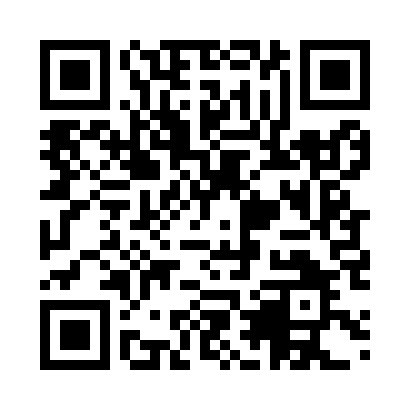 Prayer times for Belintsi, BulgariaWed 1 May 2024 - Fri 31 May 2024High Latitude Method: Angle Based RulePrayer Calculation Method: Muslim World LeagueAsar Calculation Method: HanafiPrayer times provided by https://www.salahtimes.comDateDayFajrSunriseDhuhrAsrMaghribIsha1Wed4:116:041:096:088:1510:012Thu4:096:031:096:098:1610:033Fri4:076:011:096:098:1710:044Sat4:056:001:096:108:1810:065Sun4:035:591:096:118:2010:086Mon4:015:571:096:118:2110:107Tue3:595:561:096:128:2210:118Wed3:575:551:096:138:2310:139Thu3:555:541:096:138:2410:1510Fri3:535:521:096:148:2510:1711Sat3:515:511:096:158:2610:1912Sun3:495:501:086:158:2810:2013Mon3:475:491:086:168:2910:2214Tue3:465:481:086:178:3010:2415Wed3:445:471:096:178:3110:2616Thu3:425:461:096:188:3210:2717Fri3:405:451:096:198:3310:2918Sat3:385:441:096:198:3410:3119Sun3:375:431:096:208:3510:3220Mon3:355:421:096:208:3610:3421Tue3:335:411:096:218:3710:3622Wed3:325:401:096:228:3810:3723Thu3:305:391:096:228:3910:3924Fri3:295:381:096:238:4010:4125Sat3:275:381:096:238:4110:4226Sun3:265:371:096:248:4210:4427Mon3:245:361:096:248:4310:4528Tue3:235:361:096:258:4410:4729Wed3:225:351:106:258:4510:4830Thu3:205:341:106:268:4510:5031Fri3:195:341:106:268:4610:51